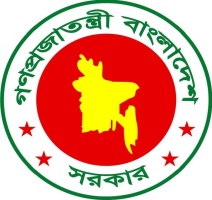 ফরম-১৯[বিধি 16(৩) (থ) দ্রষ্টব্য]গণপ্রজাতন্ত্রী বাংলাদেশ সরকারবস্ত্র অধিদপ্তরবৈদেশিক ঋণ এর সুপারিশ বা অনাপত্তিপত্রের আবেদন ফরমআমি/আমরা এই মর্মে অঙ্গীকার করিতেছি যে, উপরে বর্ণিত তথ্যাবলি সত্য ও সঠিক। কোনো তথ্য অসত্য প্রমাণিত হইলে আইন অনুযায়ী যে শাস্তি আরোপ করা হইবে, তাহা মানিয়া লইতে বাধ্য থাকিব।সীল স্বাক্ষর:       নাম:তারিখ:					          পদবী :                                                             মোবাইল নম্বর:সংযুক্তি            বিঃ দ্রঃ আবেদনপত্রের সহিত সংযুক্ত ফটোকপিগুলি প্রতিষ্ঠানের ব্যবস্থাপনা পরিচালক বা ব্যবস্থাপনা অংশীদার বা স্বত্বাধিকারী বা ক্ষমতাপ্রাপ্ত  কর্তৃপক্ষ কর্তৃক সত্যায়িত হইতে হইবে। এবং ব্যাংক সংশ্লিষ্ঠ সকল কাগজপএ ব্যাংক কর্তৃপক্ষ কর্তৃক সত্যায়িত হইতে হইবে।      ১শিল্প প্রতিষ্ঠানের নাম: শিল্প প্রতিষ্ঠানের নাম: শিল্প প্রতিষ্ঠানের নাম: শিল্প প্রতিষ্ঠানের নাম: শিল্প প্রতিষ্ঠানের নাম: শিল্প প্রতিষ্ঠানের নাম: শিল্প প্রতিষ্ঠানের নাম: ২ঠিকানা (ক) অফিস: বাড়ী/প্লট/হোল্ডিং নং- ঠিকানা (ক) অফিস: বাড়ী/প্লট/হোল্ডিং নং- ঠিকানা (ক) অফিস: বাড়ী/প্লট/হোল্ডিং নং- ঠিকানা (ক) অফিস: বাড়ী/প্লট/হোল্ডিং নং- ঠিকানা (ক) অফিস: বাড়ী/প্লট/হোল্ডিং নং- ঠিকানা (ক) অফিস: বাড়ী/প্লট/হোল্ডিং নং- ঠিকানা (ক) অফিস: বাড়ী/প্লট/হোল্ডিং নং- ২গ্রাম/সড়ক নং/ এলাকা: গ্রাম/সড়ক নং/ এলাকা: গ্রাম/সড়ক নং/ এলাকা: গ্রাম/সড়ক নং/ এলাকা: গ্রাম/সড়ক নং/ এলাকা: গ্রাম/সড়ক নং/ এলাকা: গ্রাম/সড়ক নং/ এলাকা: ২থানা/উপজেলা: থানা/উপজেলা: থানা/উপজেলা: শহর/জেলা: শহর/জেলা: শহর/জেলা: শহর/জেলা: ২ফোন: ফ্যাক্স:ফ্যাক্স:ফ্যাক্স:ফ্যাক্স:ই-মেইল: ই-মেইল: ২(খ) কারখানা: বাড়ী/প্লট/হোল্ডিং নং- (খ) কারখানা: বাড়ী/প্লট/হোল্ডিং নং- (খ) কারখানা: বাড়ী/প্লট/হোল্ডিং নং- (খ) কারখানা: বাড়ী/প্লট/হোল্ডিং নং- (খ) কারখানা: বাড়ী/প্লট/হোল্ডিং নং- (খ) কারখানা: বাড়ী/প্লট/হোল্ডিং নং- (খ) কারখানা: বাড়ী/প্লট/হোল্ডিং নং- ২গ্রাম/সড়ক নং/এলাকা: গ্রাম/সড়ক নং/এলাকা: গ্রাম/সড়ক নং/এলাকা: গ্রাম/সড়ক নং/এলাকা: গ্রাম/সড়ক নং/এলাকা: গ্রাম/সড়ক নং/এলাকা: গ্রাম/সড়ক নং/এলাকা: ২থানা/উপজেলা: থানা/উপজেলা: থানা/উপজেলা: থানা/উপজেলা: শহর/জেলা: শহর/জেলা: শহর/জেলা: ২ফোন: ফোন: ফ্যাক্স:ফ্যাক্স:ফ্যাক্স:ফ্যাক্স:ই-মেইল: 3বৈদেশিক/স্থানীয় ঋণ এর তথ্যাদি:বৈদেশিক/স্থানীয় ঋণ এর তথ্যাদি:বৈদেশিক/স্থানীয় ঋণ এর তথ্যাদি:বৈদেশিক/স্থানীয় ঋণ এর তথ্যাদি:বৈদেশিক/স্থানীয় ঋণ এর তথ্যাদি:বৈদেশিক/স্থানীয় ঋণ এর তথ্যাদি:বৈদেশিক/স্থানীয় ঋণ এর তথ্যাদি:3বৈদেশিক ঋণ এর পরিমাণ:                                               স্থানীয়  ঋণ  এর পরিমাণ:বৈদেশিক ঋণ এর পরিমাণ:                                               স্থানীয়  ঋণ  এর পরিমাণ:বৈদেশিক ঋণ এর পরিমাণ:                                               স্থানীয়  ঋণ  এর পরিমাণ:বৈদেশিক ঋণ এর পরিমাণ:                                               স্থানীয়  ঋণ  এর পরিমাণ:বৈদেশিক ঋণ এর পরিমাণ:                                               স্থানীয়  ঋণ  এর পরিমাণ:বৈদেশিক ঋণ এর পরিমাণ:                                               স্থানীয়  ঋণ  এর পরিমাণ:বৈদেশিক ঋণ এর পরিমাণ:                                               স্থানীয়  ঋণ  এর পরিমাণ:3বৈদেশিক ঋণ প্রদানকারী সংস্থার নাম:                            সংশ্লিষ্ট বাংলাদেশী ব্যাংকের নাম ও ঠিকানা: বৈদেশিক ঋণ প্রদানকারী সংস্থার নাম:                            সংশ্লিষ্ট বাংলাদেশী ব্যাংকের নাম ও ঠিকানা: বৈদেশিক ঋণ প্রদানকারী সংস্থার নাম:                            সংশ্লিষ্ট বাংলাদেশী ব্যাংকের নাম ও ঠিকানা: বৈদেশিক ঋণ প্রদানকারী সংস্থার নাম:                            সংশ্লিষ্ট বাংলাদেশী ব্যাংকের নাম ও ঠিকানা: বৈদেশিক ঋণ প্রদানকারী সংস্থার নাম:                            সংশ্লিষ্ট বাংলাদেশী ব্যাংকের নাম ও ঠিকানা: বৈদেশিক ঋণ প্রদানকারী সংস্থার নাম:                            সংশ্লিষ্ট বাংলাদেশী ব্যাংকের নাম ও ঠিকানা: বৈদেশিক ঋণ প্রদানকারী সংস্থার নাম:                            সংশ্লিষ্ট বাংলাদেশী ব্যাংকের নাম ও ঠিকানা: 3বৈদেশিক ঋণ ব্যবহারের বিবরণী: (প্রয়োজনে প্রতিষ্ঠানের প্যাডে পৃথকভাবে সংযুক্ত করিতে হইবে)বৈদেশিক ঋণ ব্যবহারের বিবরণী: (প্রয়োজনে প্রতিষ্ঠানের প্যাডে পৃথকভাবে সংযুক্ত করিতে হইবে)বৈদেশিক ঋণ ব্যবহারের বিবরণী: (প্রয়োজনে প্রতিষ্ঠানের প্যাডে পৃথকভাবে সংযুক্ত করিতে হইবে)বৈদেশিক ঋণ ব্যবহারের বিবরণী: (প্রয়োজনে প্রতিষ্ঠানের প্যাডে পৃথকভাবে সংযুক্ত করিতে হইবে)বৈদেশিক ঋণ ব্যবহারের বিবরণী: (প্রয়োজনে প্রতিষ্ঠানের প্যাডে পৃথকভাবে সংযুক্ত করিতে হইবে)বৈদেশিক ঋণ ব্যবহারের বিবরণী: (প্রয়োজনে প্রতিষ্ঠানের প্যাডে পৃথকভাবে সংযুক্ত করিতে হইবে)বৈদেশিক ঋণ ব্যবহারের বিবরণী: (প্রয়োজনে প্রতিষ্ঠানের প্যাডে পৃথকভাবে সংযুক্ত করিতে হইবে)4শিল্প উপখাত: শিল্প উপখাত: শিল্প উপখাত: শিল্প উপখাত: শিল্প উপখাত: শিল্প উপখাত: শিল্প উপখাত: 5নিবন্ধন  সনদ নম্বর ও তারিখ:নিবন্ধন  সনদ নম্বর ও তারিখ:নিবন্ধন  সনদ নম্বর ও তারিখ:নিবন্ধন  সনদ নম্বর ও তারিখ:নিবন্ধন  সনদ নম্বর ও তারিখ:নিবন্ধন  সনদ নম্বর ও তারিখ:নিবন্ধন  সনদ নম্বর ও তারিখ:প্রয়োজনীয় কাগজপত্রদাখিল করা হইয়াছে (অনুগ্রহ করিয়া   দিন)দাখিল করা হইয়াছে (অনুগ্রহ করিয়া   দিন)প্রয়োজনীয় কাগজপত্রহ্যাঁনা(ক) প্রতিষ্ঠানের প্যাডে আবেদনপত্র; (নমুনা ফরম-২২);(খ) নির্ধারিত পূরণকৃত  ফরম (অধিদপ্তরের ওয়েবসাইট বা ওয়ান স্টপ সার্ভিস এর ডেস্ক হইতে ফর্মটি ‘বিনামূল্যে’ পাওয়া যাইবে);(গ) ঋণ অনুমোদনের কপি /পিআই/বিক্রয় চুক্তিপত্র (ব্যাংক কর্তৃক সত্যায়িত);(ঘ) পরিচালন পর্যদের সভার কার্যবিবরণী;(ঙ) ব্যাংক অনাপত্তি পত্রের ফটোকপি;(চ) ব্যাংক কর্তৃক প্রদত্ত আর্থিক স্বচ্ছলতার প্রত্যয়নপত্রের ফটোকপি;   (ছ) আমদানিতব্য মেশিনের তালিকা;(জ) তফসিল-1 অনুযায়ী নির্ধারিত ফি’ পরিশোধ (কোড নং-১-৪১৩১-০০০১-১৮১৬) সংক্রান্ত       ট্রেজারি চালানের মূলকপি।